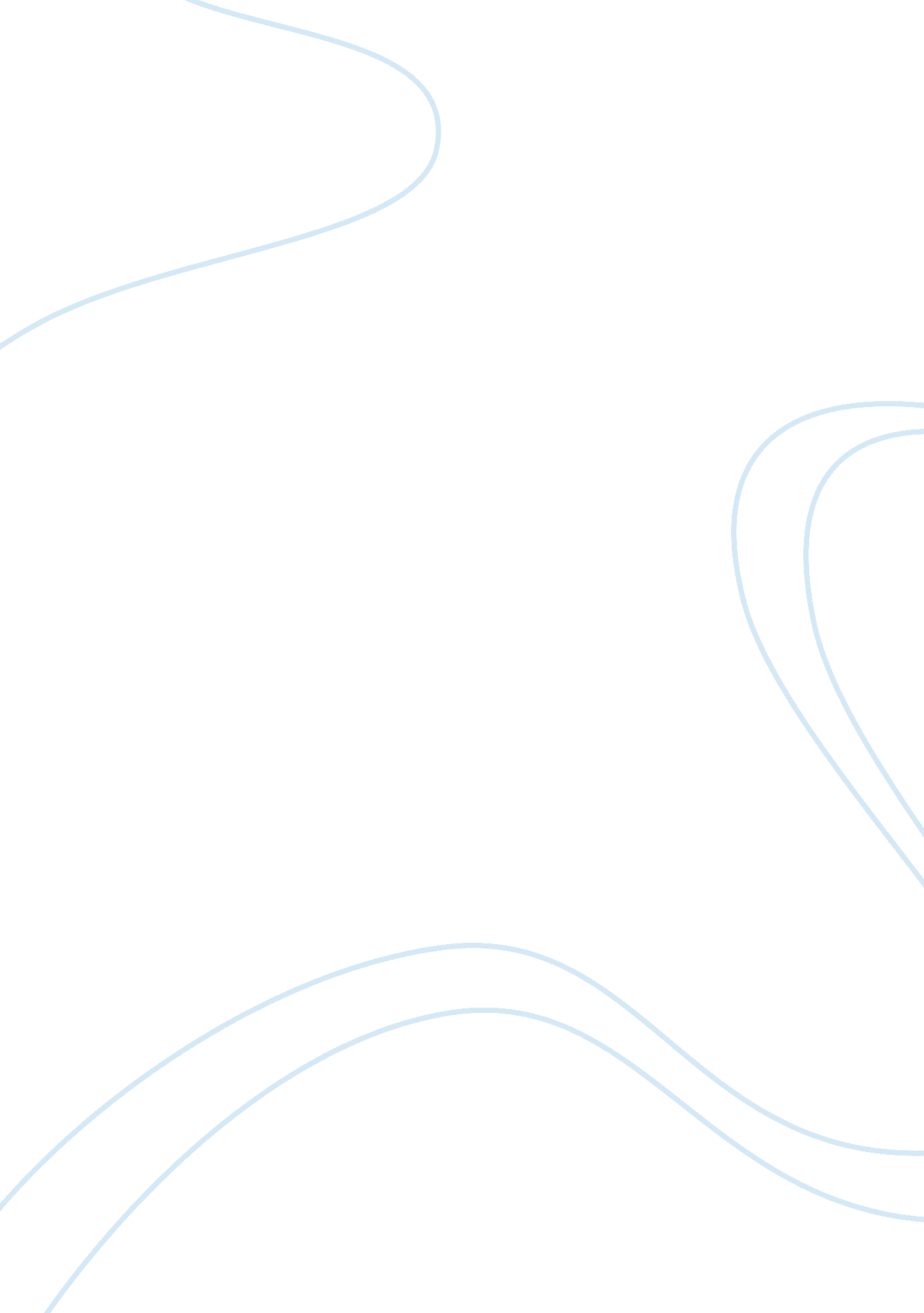 Rn resume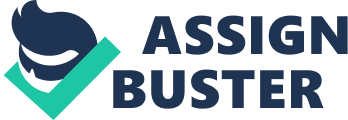 Objective To be able to integrate professional competencies in thenursingrole of growth oriented company ashealthcare provider, health educator, patient's advocated and collaborator of care in competitive world of nursing profession. * Qualifications: Registered Nurse/Registered Midwife Skilled in Surgical-orthopedic and Medical ward Skilled in Delivery Room and Intensive Maternal Unit Has two (2) years working experience in Government Hospitals Intravenous Therapist trained * Possesses good interpersonal andcommunicationskills * Saudi Barometric Council Passer * Computer literate Work Experience: I-POSITION: staff Nurse Area: Delivery Room/ Intensive Maternal Unit Name of Hospital: Sambaing City Medical Center Location: Gambol City Duration: November 15 2011- December 31 2012 Hospital Background: Tertiary Level 4 teaching-training hospital with an authorized bed- facility. Job Descriptions: capacity of 300 and government-owned health care . . 4. Attends morning rounds. Performs direct patient care procedures. Manages and assists normal deliveries. Take records and charts. 6. Assists in the preparation of patients for treatment, examination and surgery. 7. Administers medications. 8. Operatesdiagnosticprocedures. Al- POSITION: staff Nurse Area: Medical and Surgical Ward/ Orthopedic Ward Name of Hospital: Camp Innovator General Hospital Location: Sambaing City Duration: October 01 2010-October 05 2011 Hospital Background: A 200-bed capacity secondary hospital at Western Mindanao Command Armed Forces of the Philippines. 5. Performs direct patient care procedure. Carries outdoctor's order. Observes patient's records and reports. Operates diagnostic procedures. Maintains records reflecting patient condition, medication and treatment. Sets up treatment trays and prepares instrument and equipment. 